Induction Checklist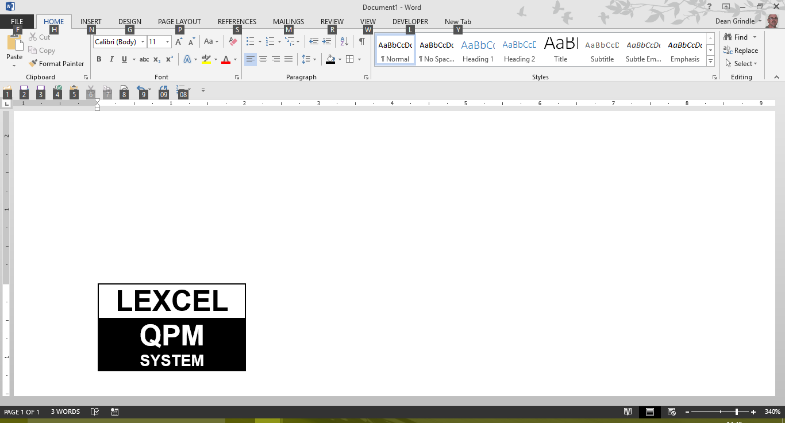 EmployeeJob titleSupervisorStart dateManagement structure and job responsibilitiesManagement structure and job responsibilitiesManagement structure and job responsibilitiesManagement structure and job responsibilitiesManagement structure and job responsibilitiesOverview of firm and its aimsOverview of firm and its aimsOverview of firm and its aimsOverview of firm and its aimsOffice tour and introduction to other staff membersOffice tour and introduction to other staff membersOffice tour and introduction to other staff membersOffice tour and introduction to other staff membersOrganisation structure and roles of key staffOrganisation structure and roles of key staffOrganisation structure and roles of key staffOrganisation structure and roles of key staffRole of employee and Role Profile/Job DescriptionRole of employee and Role Profile/Job DescriptionRole of employee and Role Profile/Job DescriptionRole of employee and Role Profile/Job DescriptionTerms and conditions of employmentTerms and conditions of employmentTerms and conditions of employmentTerms and conditions of employmentTerms and conditions of employmentExplanation of terms & conditions e.g. working hours, holidays, sickness, benefits etc.Explanation of terms & conditions e.g. working hours, holidays, sickness, benefits etc.Explanation of terms & conditions e.g. working hours, holidays, sickness, benefits etc.Explanation of terms & conditions e.g. working hours, holidays, sickness, benefits etc.Check receipt of key documents – contracts, etcCheck receipt of key documents – contracts, etcCheck receipt of key documents – contracts, etcCheck receipt of key documents – contracts, etcEmployee identity verifiedEmployee identity verifiedEmployee identity verifiedEmployee identity verifiedEmployee’s eligibility to work in EU verifiedEmployee’s eligibility to work in EU verifiedEmployee’s eligibility to work in EU verifiedEmployee’s eligibility to work in EU verifiedFee-earner’s disciplinary record checked (if appropriate)Fee-earner’s disciplinary record checked (if appropriate)Fee-earner’s disciplinary record checked (if appropriate)Fee-earner’s disciplinary record checked (if appropriate)Health and safetyHealth and safetyHealth and safetyHealth and safetyHealth and safetyHealth and safety policy and briefingHealth and safety policy and briefingHealth and safety policy and briefingHealth and safety policy and briefingKey health and safety and first aid contacts Key health and safety and first aid contacts Key health and safety and first aid contacts Key health and safety and first aid contacts Emergency procedures and fire/evacuation arrangementsEmergency procedures and fire/evacuation arrangementsEmergency procedures and fire/evacuation arrangementsEmergency procedures and fire/evacuation arrangementsAccidents and first aidAccidents and first aidAccidents and first aidAccidents and first aidDisplay Screen Equipment (DSE) workstation assessmentDisplay Screen Equipment (DSE) workstation assessmentDisplay Screen Equipment (DSE) workstation assessmentDisplay Screen Equipment (DSE) workstation assessmentDemonstration of office equipmentDemonstration of office equipmentDemonstration of office equipmentDemonstration of office equipmentKey policiesKey policiesKey policiesKey policiesKey policiesSRA Standards and Regulations: relevant provisions, COLP/COFA, breach reportingSRA Standards and Regulations: relevant provisions, COLP/COFA, breach reportingSRA Standards and Regulations: relevant provisions, COLP/COFA, breach reportingSRA Standards and Regulations: relevant provisions, COLP/COFA, breach reportingEquality and Diversity PolicyEquality and Diversity PolicyEquality and Diversity PolicyEquality and Diversity PolicyPrevention of financial crime (e.g. money laundering, bribery, cybercrime)Prevention of financial crime (e.g. money laundering, bribery, cybercrime)Prevention of financial crime (e.g. money laundering, bribery, cybercrime)Prevention of financial crime (e.g. money laundering, bribery, cybercrime)Confidentiality and conflict of interest handlingConfidentiality and conflict of interest handlingConfidentiality and conflict of interest handlingConfidentiality and conflict of interest handlingClient care and complaints handling policiesClient care and complaints handling policiesClient care and complaints handling policiesClient care and complaints handling policiesThe Quality SystemThe Quality SystemThe Quality SystemThe Quality SystemThe Quality SystemOverview of key procedures and policiesOverview of key procedures and policiesOverview of key procedures and policiesOverview of key procedures and policiesOverview of  LexcelOverview of  LexcelOverview of  LexcelOverview of  LexcelAccess to Quality Procedures Manual and related documentsAccess to Quality Procedures Manual and related documentsAccess to Quality Procedures Manual and related documentsAccess to Quality Procedures Manual and related documentsInformation management, data protection and securityInformation management, data protection and securityInformation management, data protection and securityInformation management, data protection and securityInformation management, data protection and securityEmail and internet usage policy, social media policy, virus prevention etc.Email and internet usage policy, social media policy, virus prevention etc.Email and internet usage policy, social media policy, virus prevention etc.Email and internet usage policy, social media policy, virus prevention etc.Information Management and Security Policy e.g. data management, passwords, security, information/data storage and destruction Information Management and Security Policy e.g. data management, passwords, security, information/data storage and destruction Information Management and Security Policy e.g. data management, passwords, security, information/data storage and destruction Information Management and Security Policy e.g. data management, passwords, security, information/data storage and destruction Data protection/GDPR e.g. breach reporting, subject access requests, Staff Privacy PolicyData protection/GDPR e.g. breach reporting, subject access requests, Staff Privacy PolicyData protection/GDPR e.g. breach reporting, subject access requests, Staff Privacy PolicyData protection/GDPR e.g. breach reporting, subject access requests, Staff Privacy PolicyComments/any immediate training requirementsComments/any immediate training requirementsComments/any immediate training requirementsComments/any immediate training requirementsComments/any immediate training requirementsSigned (employee):Date:Signed (for firm):Date: